การติดตั้ง  โปรแกรม chronic linkเข้าเวปเพื่อดาวน์โหลดก่อนเลยครับ http://203.157.229.18/chronic/support/programupdate.php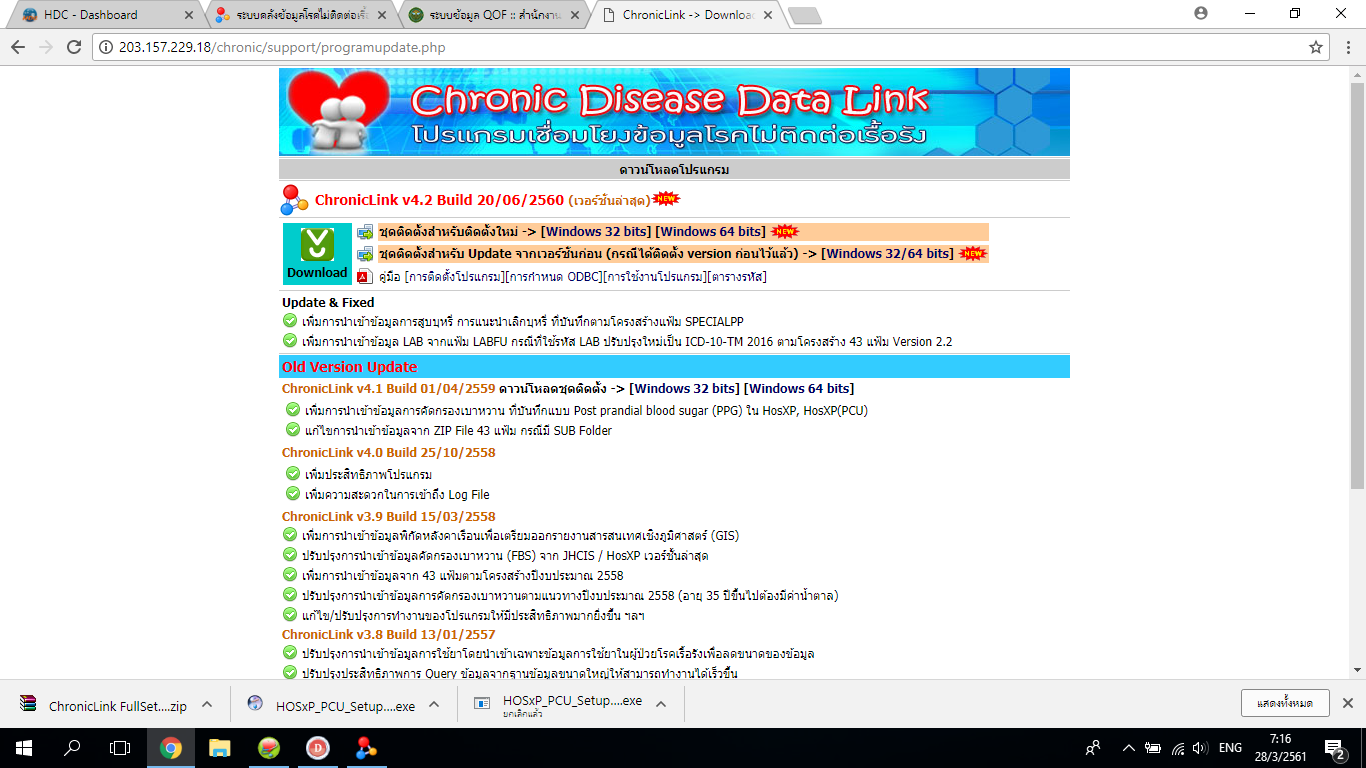 